Rights of the Accused: Concept Map Example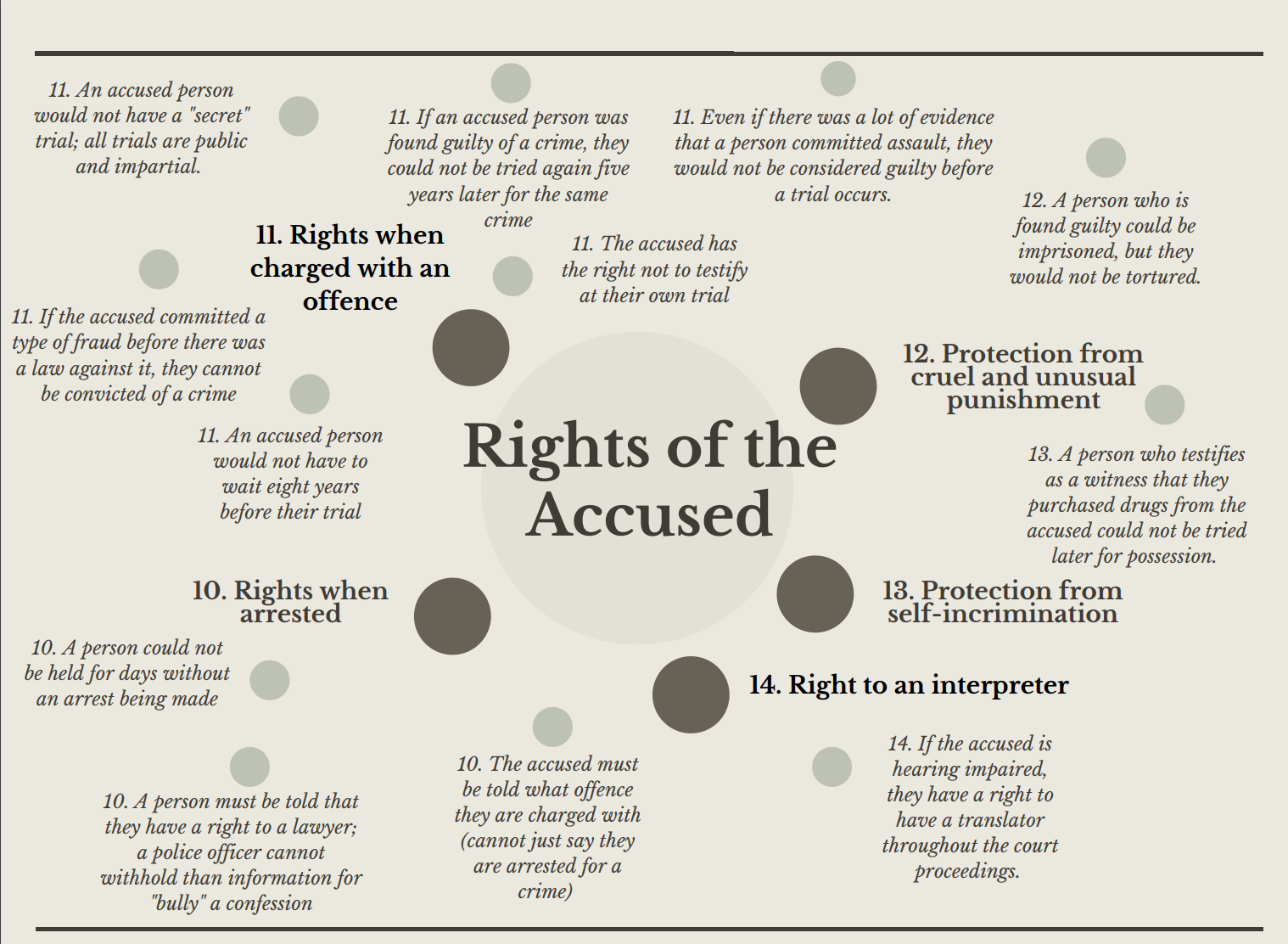 